The Churches of
St Bartholomew and St Chad
Thurstaston and Irby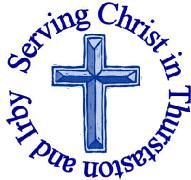 5th January 2020 – Christmas 2Welcome to Church today.  We hope that you enjoy the service and gain a sense of God’s presence with us.Services TODAY Christmas 2 Services next week Wednesday 8th January –10.15am 	Holy CommunionSunday 12th January – Epiphany8.00 am	Holy Communion				St Bartholomew’s9.30 am	Holy Communion 	 			St Chad’s11.15 am 	Morning Worship 				St Bartholomew’sDawpool Admissions – Supplementary forms. If you require Revd Jane to sign one of these forms please hand it to her or deliver it to the Rectory. Revd Jane will then deliver them to school (by hand) on Monday 6th January. GOSPEL READING: John 1:10-18All: Glory to you, O Lord 10 He was in the world, and though the world was made through him, the world did not recognize him. 11 He came to that which was his own, but his own did not receive him. 12 Yet to all who did receive him, to those who believed in his name, he gave the right to become children of God— 13 children born not of natural descent, nor of human decision or a husband’s will, but born of God.14 The Word became flesh and made his dwelling among us. We have seen his glory, the glory of the one and only Son, who came from the Father, full of grace and truth.15 (John testified concerning him. He cried out, saying, “This is the one I spoke about when I said, ‘He who comes after me has surpassed me because he was before me.’”) 16 Out of his fullness we have all received grace in place of grace already given. 17 For the law was given through Moses; grace and truth came through Jesus Christ. 18 No one has ever seen God, but the one and only Son, who is himself God and is in closest relationship with the Father, has made him known.All: Praise to you, O Christ Church Office: Mrs K Butler, St Chad’s Church, Roslin Road, Irby, CH61 3UHOpen Tuesday, Wednesday, Thursday, 9.30am-12.30pm (term time)Tel 648 8169.  Website: www.thurstaston.org.uk E-Mail: office@thurstaston.org.ukRevd Jane Turner 648 1816 (Day off Tuesday). E-Mail: rector@thurstaston.org.ukThe Churches of
St Bartholomew and St Chad
Thurstaston and Irby5th January 2020 – Christmas 2Welcome to Church today.  We hope that you enjoy the service and gain a sense of God’s presence with us.Services TODAY Christmas 2 Services next week Wednesday 8th January –10.15am 	Holy CommunionSunday 12th January – Epiphany8.00 am	Holy Communion				St Bartholomew’s9.30 am	Holy Communion 	 			St Chad’s11.15 am 	Morning Worship 				St Bartholomew’sDawpool Admissions – Supplementary forms. If you require Revd Jane to sign one of these forms please hand it to her or deliver it to the Rectory. Revd Jane will then deliver them to school (by hand) on Monday 6th January. GOSPEL READING: John 1:10-18All: Glory to you, O Lord 10 He was in the world, and though the world was made through him, the world did not recognize him. 11 He came to that which was his own, but his own did not receive him. 12 Yet to all who did receive him, to those who believed in his name, he gave the right to become children of God— 13 children born not of natural descent, nor of human decision or a husband’s will, but born of God.14 The Word became flesh and made his dwelling among us. We have seen his glory, the glory of the one and only Son, who came from the Father, full of grace and truth.15 (John testified concerning him. He cried out, saying, “This is the one I spoke about when I said, ‘He who comes after me has surpassed me because he was before me.’”) 16 Out of his fullness we have all received grace in place of grace already given. 17 For the law was given through Moses; grace and truth came through Jesus Christ. 18 No one has ever seen God, but the one and only Son, who is himself God and is in closest relationship with the Father, has made him known.All: Praise to you, O Christ Church Office: Mrs K Butler, St Chad’s Church, Roslin Road, Irby, CH61 3UHOpen Tuesday, Wednesday, Thursday, 9.30am-12.30pm (term time)Tel 648 8169.  Website: www.thurstaston.org.uk E-Mail: office@thurstaston.org.ukRevd Jane Turner 648 1816 (Day off Tuesday). E-Mail: rector@thurstaston.org.uk8:00 amHoly Communion    St. Bartholomew’s10.30 am11.15 amCovenant ServiceMorning WorshipIrby Methodist ChurchSt Bartholomew’sCollect God our Father,in love you sent your Sonthat the world may have life:lead us to seek him among the outcastand to find him in those in need,for Jesus Christ’s sake.Amen.Post-Communion Prayer All praise to you,almighty God and heavenly king,who sent your Son into the worldto take our nature upon himand to be born of a pure virgin:grant that, as we are born again in him,so he may continually dwell in usand reign on earth as he reigns in heaven,now and for ever.                            Amen FOR OUR PRAYERS THIS WEEK For the World:  Please pray for peace around the worldFor the Parish: Please pray for those missing loved ones at this time of yearFor the Sick: Please pray for all those that are ill at home or in Hospital.From the Diocesan Prayer Cycle. Pray that the universal call of the Christ child may be more recognized From the Anglican Prayer Cycle Bishop Ebenezer Ntlali, Grahamstown (Southern Africa); Bishop Nathan Tome, Guadalcanal (Melanesia)FOR OUR PRAYERS THIS WEEK For the World:  Please pray for peace around the worldFor the Parish: Please pray for those missing loved ones at this time of yearFor the Sick: Please pray for all those that are ill at home or in Hospital.From the Diocesan Prayer Cycle. Pray that the universal call of the Christ child may be more recognized From the Anglican Prayer Cycle Bishop Ebenezer Ntlali, Grahamstown (Southern Africa); Bishop Nathan Tome, Guadalcanal (Melanesia)FOR OUR PRAYERS THIS WEEK For the World:  Please pray for peace around the worldFor the Parish: Please pray for those missing loved ones at this time of yearFor the Sick: Please pray for all those that are ill at home or in Hospital.From the Diocesan Prayer Cycle. Pray that the universal call of the Christ child may be more recognized From the Anglican Prayer Cycle Bishop Ebenezer Ntlali, Grahamstown (Southern Africa); Bishop Nathan Tome, Guadalcanal (Melanesia)Readings for TodayJer 31:7-14Eph 1:3-14John 1:10-18Readings for 12th JanuaryIs 42:1-9Acts 10:34-43Matt 3:13-178:00 amHoly Communion    St. Bartholomew’s10.30 am11.15 amCovenant ServiceMorning WorshipIrby Methodist ChurchSt Bartholomew’sCollect God our Father,in love you sent your Sonthat the world may have life:lead us to seek him among the outcastand to find him in those in need,for Jesus Christ’s sake.Amen.Post-Communion Prayer All praise to you,almighty God and heavenly king,who sent your Son into the worldto take our nature upon himand to be born of a pure virgin:grant that, as we are born again in him,so he may continually dwell in usand reign on earth as he reigns in heaven,now and for ever.                            Amen FOR OUR PRAYERS THIS WEEK For the World:  Please pray for peace around the worldFor the Parish: Please pray for those missing loved ones at this time of yearFor the Sick: Please pray for all those that are ill at home or in Hospital.From the Diocesan Prayer Cycle. Pray that the universal call of the Christ child may be more recognized From the Anglican Prayer Cycle Bishop Ebenezer Ntlali, Grahamstown (Southern Africa); Bishop Nathan Tome, Guadalcanal (Melanesia)FOR OUR PRAYERS THIS WEEK For the World:  Please pray for peace around the worldFor the Parish: Please pray for those missing loved ones at this time of yearFor the Sick: Please pray for all those that are ill at home or in Hospital.From the Diocesan Prayer Cycle. Pray that the universal call of the Christ child may be more recognized From the Anglican Prayer Cycle Bishop Ebenezer Ntlali, Grahamstown (Southern Africa); Bishop Nathan Tome, Guadalcanal (Melanesia)FOR OUR PRAYERS THIS WEEK For the World:  Please pray for peace around the worldFor the Parish: Please pray for those missing loved ones at this time of yearFor the Sick: Please pray for all those that are ill at home or in Hospital.From the Diocesan Prayer Cycle. Pray that the universal call of the Christ child may be more recognized From the Anglican Prayer Cycle Bishop Ebenezer Ntlali, Grahamstown (Southern Africa); Bishop Nathan Tome, Guadalcanal (Melanesia)Readings for TodayJer 31:7-14Eph 1:3-14John 1:10-18Readings for 12th JanuaryIs 42:1-9Acts 10:34-43Matt 3:13-17